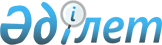 Об определении перечня должностей специалистов в области социального обеспечения, образования и культуры, являющихся гражданскими служащимии работающих в сельской местности Буландынского района
					
			Утративший силу
			
			
		
					Постановление акимата Буландынского района Акмолинской области от 25 апреля 2014 года № а-04/125. Зарегистрировано Департаментом юстиции Акмолинской области 22 мая 2014 года № 4204. Утратило силу постановлением акимата Буландынского района Акмолинской области от 22 января 2016 года № а-01/18      Сноска. Утратило силу постановлением акимата Буландынского района Акмолинской области от 22.01.2016 № а-01/18 (вступает в силу со дня подписания).

      Примечание РЦПИ.

      В тексте документа сохранена пунктуация и орфография оригинала.

      В соответствии с подпунктом 2) статьи 18, пунктом 3 статьи 238 Трудового кодекса Республики Казахстан от 15 мая 2007 года, со статьей 31 Закона Республики Казахстан от 23 января 2001 года "О местном государственном управлении и самоуправлении в Республике Казахстан", на основании решения Буландынского районного маслихата от 20 февраля 2014 года № 5С-24/4 "О согласовании перечня должностей специалистов социального обеспечения, образования и культуры, работающих в сельской местности Буландынского района", акимат Буландынского района ПОСТАНОВЛЯЕТ:

      1. Определить перечень должностей специалистов в области социального обеспечения, образования и культуры, являющихся гражданскими служащими и работающих в сельской местности Буландынского района согласно приложению.

      2. Контроль за исполнением настоящего постановления возложить на заместителя акима района Смагулова О.К.

      3. Признать утратившим силу постановление акимата Буландынского района от 20 мая 2011 года № а-05/103 "Об определении перечня должностей специалистов социального обеспечения, образования и культуры, работающих в аульной (сельской) местности Буландынского района", зарегистрированного Управлением юстиции Буландынского района Акмолинской области 14 июня 2011 года № 1-7-135.

      4. Настоящее постановление вступает в силу со дня государственной регистрации в Департаменте юстиции Акмолинской области и вводится в действие со дня официального опубликования.

 Перечень должностей специалистов в области социального обеспечения, образования и культуры, являющихся гражданскими служащими и работающих в сельской местности Буландынского района      1. Должности специалистов социального обеспечения:

      1) социальный работник по уходу за детьми с ограниченными возможностями;

      2) социальный работник по уходу за одинокими и престарелыми гражданами.

      2. Должности специалистов образования:

      1) руководитель государственного учреждения;

      2) заместитель руководителя государственного учреждения;

      3) учителя всех специальностей;

      4) библиотекарь;

      5) медицинская сестра;

      6) вожатый;

      7) психолог;

      8) социальный педагог.

      3. Должности специалистов культуры:

      1) библиотекарь;

      2) культорганизатор;

      3) аккомпаниатор.


					© 2012. РГП на ПХВ «Институт законодательства и правовой информации Республики Казахстан» Министерства юстиции Республики Казахстан
				
      Аким Буландынского района

М.Балпан
Приложение к постановлению
акимата Буландынского района
от 25 апреля 2014 года № а-04/125